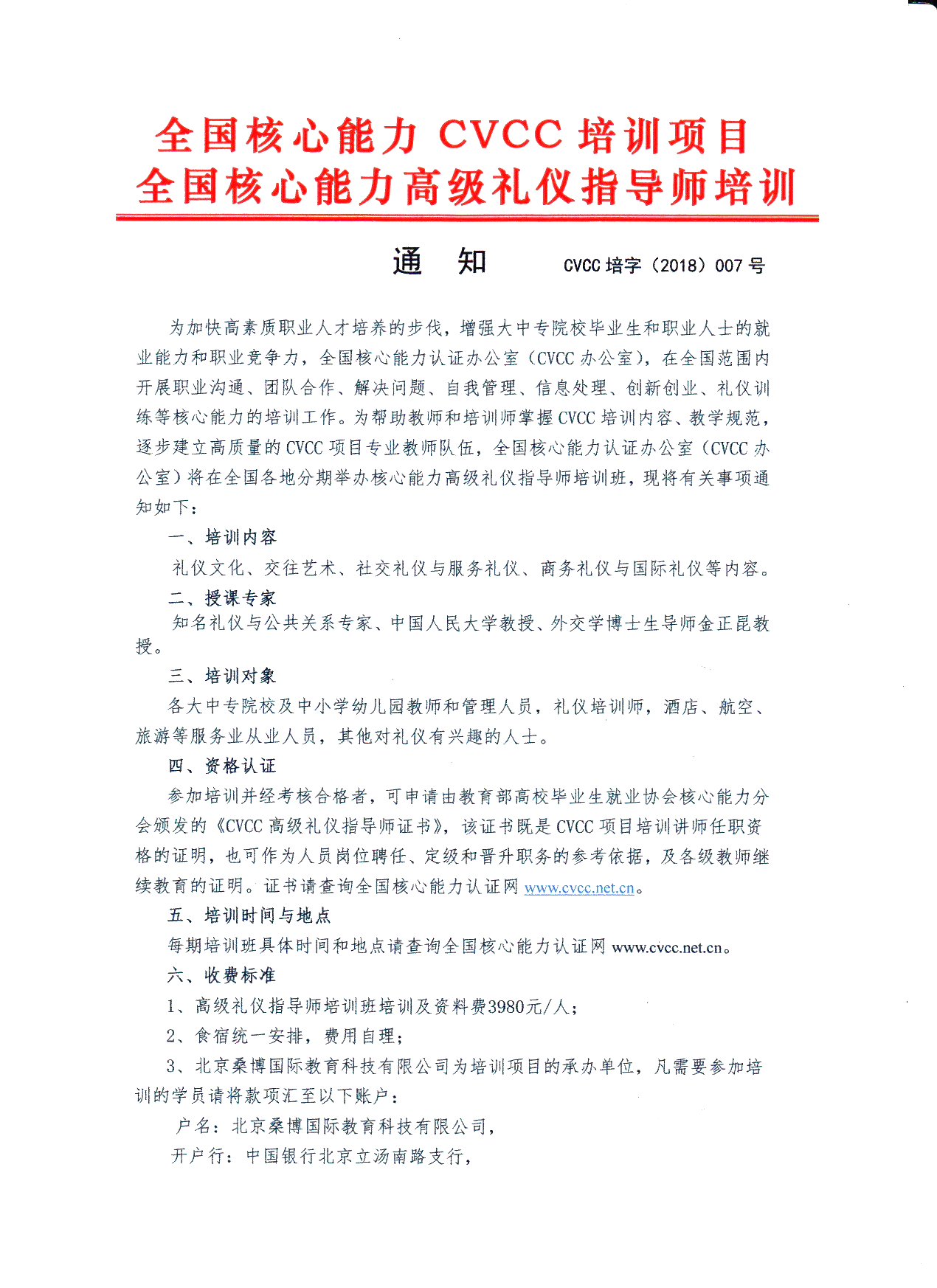 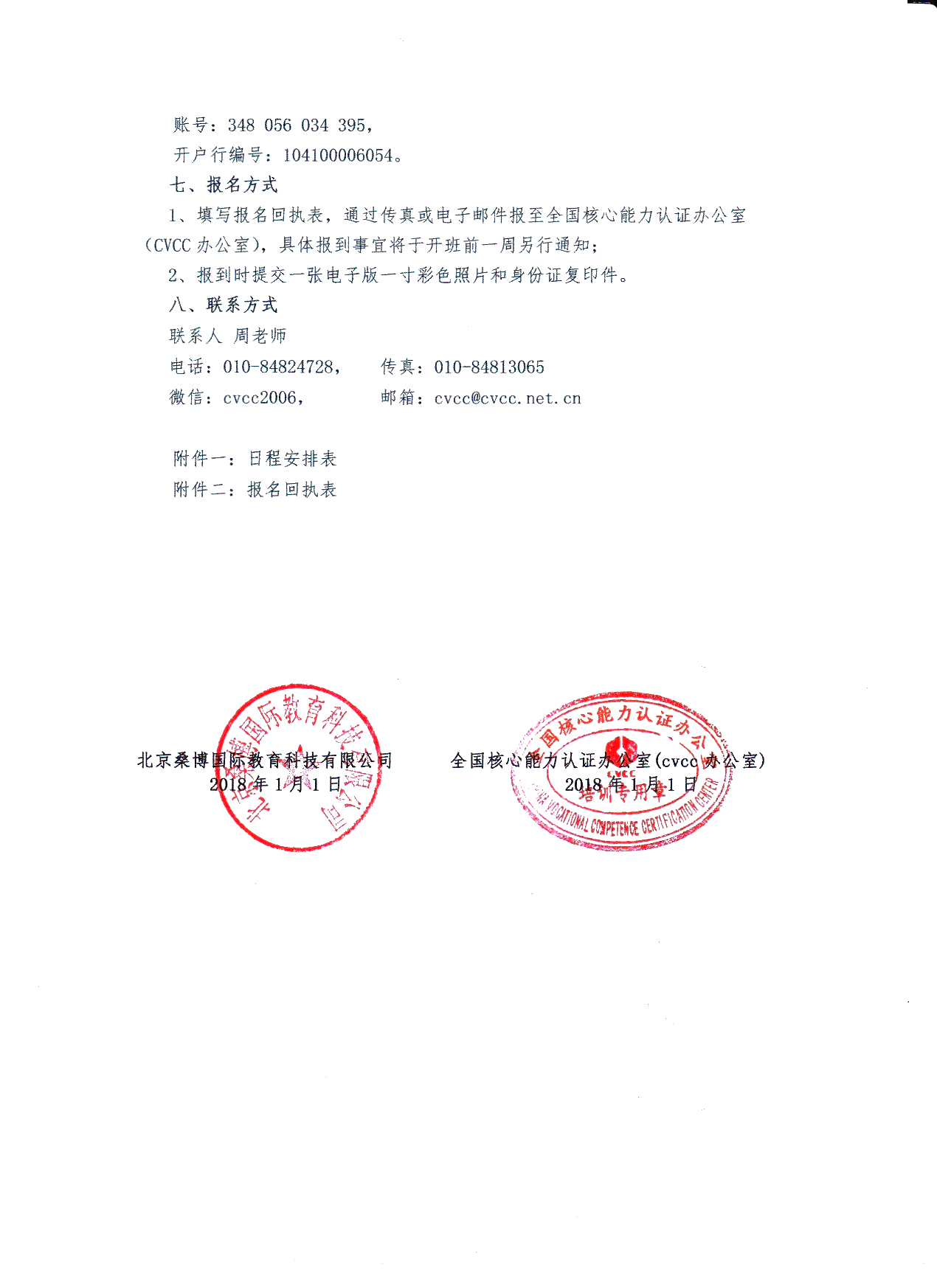 关于举办全国核心能力高级礼仪指导师培训班的通知为帮助教师掌握CVCC礼仪的培训内容和教学规范，提高师资水平和培训质量，逐步建立CVCC礼仪教师队伍，我办将在上海举办全国核心能力高级礼仪指导师培训班，现将有关事项通知如下：一、培训内容1、礼仪文化、交往艺术；社交礼仪与服务礼仪、商务礼仪与国际礼仪2、礼仪方法研究以及教师的自我提升二、授课专家知名礼仪与公共关系专家，中国人民大学教授，外交学博士生导师金正昆教授三、培训对象各院校教师和管理人员、职业指导老师、旅游酒店专业教师、音乐舞蹈教师、文秘教师、公共课类教师等、企业培训师及对礼仪有兴趣的人士。四、资格查询培训并经考试合格后，可申请由教育部高校毕业生就业协会核心能力分会颁发的《高级礼仪指导师证书》，该证书既是CVCC项目培训讲师任职资格的证明，也可作为人员岗位聘任、定级和晋升职务的参考依据。（证书查询：全国职业核心能力网www.cvcc.net.cn）五、培训时间及地点培训时间：2018年11月30日-12月2日报到时间：2018年11月29日8:00-20:00及11月30日早8点30以前培训及报到地点：上海六、收费标准1、培训费、证书费、礼仪教材费：3980元/人。2、食宿统一安排，费用自理。七、报名方式1、填写报名回执表，并于培训前通过电子邮件报至全国核心能力认证办公室（CVCC办公室）蔡老师邮箱：261567003@qq.com2、联系方式：联系人 蔡老师电话：18186508086/010-84824728   	传真：010-84813065邮箱：261567003@qq.com附件一：课程安排表附件二：报名回执表附件三：证书申请表全国核心能力CVCC办公室2018年1月1日附件一：全国核心能力高级礼仪指导师培训班课程安排表（培训时间： 2018年11月30日-12月2日，培训地点：上海　）附件二：报名回执表地点：上海　　　   　　　     　　　　　　　　时间：2018年11月30日-12月2日　班期：全国核心能力高级礼仪指导师培训班注：联系人：蔡老师18186508086 ，请将报名回执发送至：261567003@qq.com说明：1、表中每一项应填写工整、准确。全国核心能力认证办公室传真：010-84813065附件三：教育部高校毕业生就业协会核心能力分会CVCC高级礼仪指导师证书申请表说明：1．表中每一项应填写工整、准确。　　　2．此表复印有效。时间时间课程内容主讲老师11月30日09:00-11:30礼仪文化金正昆教授11月30日14:00—16:30交往艺术金正昆教授12月1日09:00-11:30社交礼仪与服务礼仪金正昆教授12月1日14:00—16：30商务礼仪与国际礼仪金正昆教授12月2日09:00-11:30礼仪方法研究金正昆教授12月2日14:00—16：30教师的自我提升金正昆教授单位名称单位名称单位名称参培人员姓名性别职务/职称手机号码电子邮箱住宿（请填写：否/单住/拼房）参培人员参培人员参培人员参培人员参培人员参培人员参培人员参培人员参培人员参培人员到达日期到达日期到达日期发票抬头发票抬头发票抬头缴费方式（转账/现金/刷卡）缴费方式（转账/现金/刷卡）缴费方式（转账/现金/刷卡）缴费方式（转账/现金/刷卡）姓名性别出生年月电子彩色照片一张（一寸）职业职称民族电子彩色照片一张（一寸）工作单位电子彩色照片一张（一寸）通讯地址电子彩色照片一张（一寸）电子邮箱QQQQ身份证号码邮政编码邮政编码 手机座机座机座机培训时间证书申请模块证书申请模块证书申请模块高级礼仪指导师证书高级礼仪指导师证书经 历CVCC办公室意见年    月    日年    月    日年    月    日年    月    日年    月    日年    月    日年    月    日年    月    日